Name____________________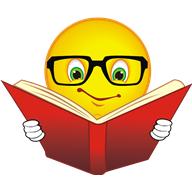 7th GradeVocabulary Test TrackerIf you earn an average of 95% or better on each test, you do NOT have homework for the next lesson.At the end of the year, if your overall test average is 95% or better, you do NOT have to take the final.								                Final Average ____________Lesson   DateStudy Time  Points Possible Score Earned PercentageExample 8/22/13  25 Min.       64     60/64      94%Test 1Test 2Test 3Test 4Test 5Test 6Test 7Test 8Test 9Test 10Test 11Test 12Test 13Test 14Test 15Test 16Test 17Test 18Test 19Test 20